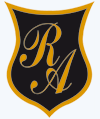 Guía de Historia, Geografía y Ciencias Sociales    Semana N°9    Correos profesoras: historiasusanar@gmail.com             Ordenes13@gmail.com Nathaly.hormazabal@colegio-republicaargentina.clActividad:  Lee  el siguiente cuadro y luego responde las preguntas planteadas.¿Cuánto duró el  período Neolítico y en qué consistió?_______________________________________________________________¿Cuánto tiempo transcurrió entre que se descubrió la agricultura y el desarrollo de la ganadería o domesticación de animales?____________________________________________________________________________________________________________________¿Cuánto tiempo después del descubrimiento de la agricultura se introdujo el arado?____________________________________________________________________________________________________________________¿Cuántos, años después del desarrollo de la agricultura en Asia Menor y el noreste de África se desarrolló en América Central?____________________________________________________________________________________________________________________II Observa las imágenes coloca arriba el modo de vida asociado a cada ilustración y abajo las características que estos tienen.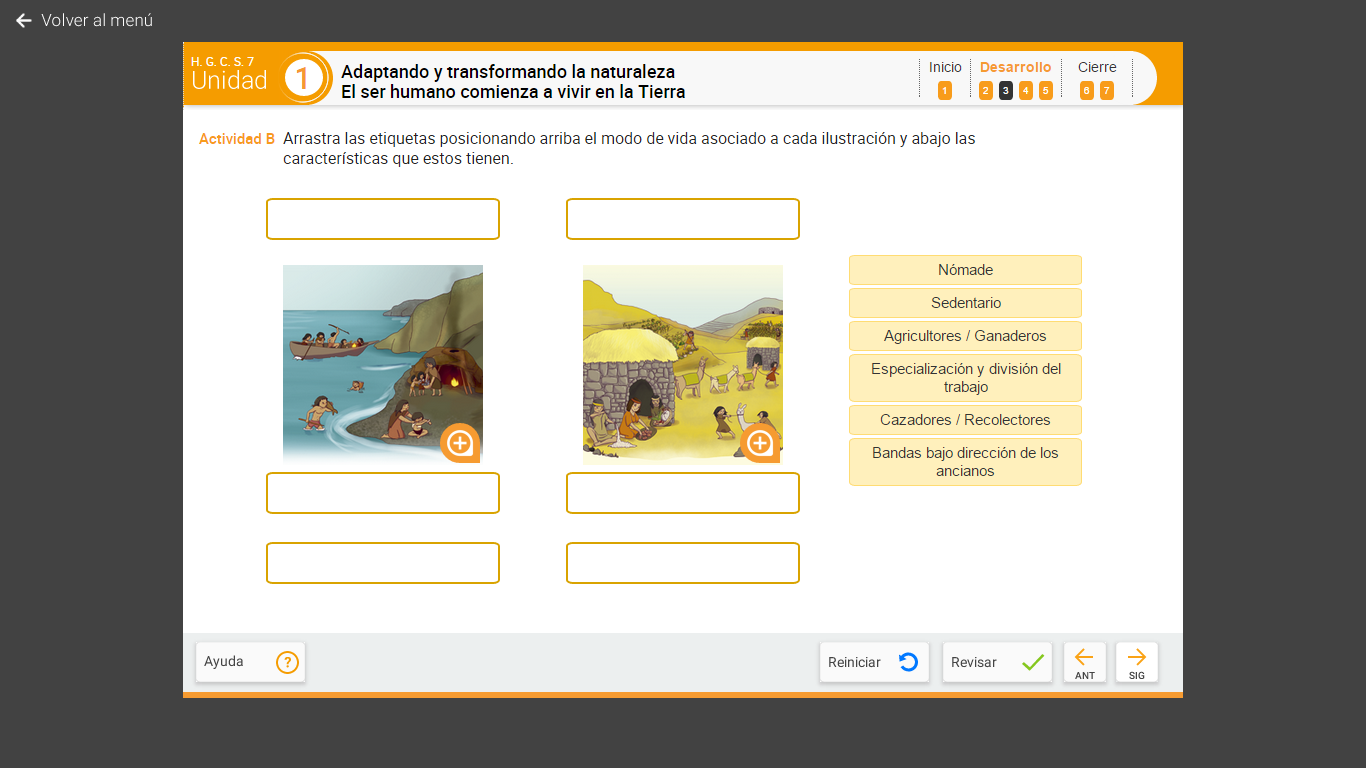 III Desafío: Responde:  ¿En qué época te hubiese gustado vivir en el Paleolítico o en el Neolítico, por qué?_______________________________________________________________________Nombre:Curso:    7° Años  A-B-C-D            Fecha : Semana del 25 al 29 de Mayo 2020OA 2: Reconocer las características de la revolución agrícola  del período Neolítico y cuáles fueron sus consecuencias para las primeras civilizaciones.FechaHitos2 600 000-9 000 A.C.Paleolítico9 000 A. de C.Medio Este La Era del Neolítico comienza en el medio oeste (la llamada “media luna fértil en Asia Menor, y el nor este de África). En este tiempo, las personas dejaron de cazar  y recolectar alimentos y comenzaron a establecerse en un lugar.  Descubrieron que las semillas podían ser plantadas y crecer.9 000-8 000 A. C.Asia Menor.  La gente comienza a organizarse en villas  y pequeñas comunidades.9 000-3 000A.C.AlmacenamientoA medida que las personas se establecieron en la tierra, comenzaron a buscar formas de almacenar su comida.Elaboraron vasijas de barro y tinajas y construyeron canteras u hoyos en la tierra para almacenar los granos.  A medida que se usaban nuevos métodos para almacenar la comida, la comunidad creció.8 000-6 000A.C.Domesticación.Animales como ovejas y cabras fueron agrupadas en rebaño y se criaron como fuentes de alimentos.Más tarde se domesticaron también cerdos y ganado.5 000 A. de C.RiegoA medida que las áreas de cultivo crecían, se hizo necesario regar adecuadamente mayores extensiones de tierra.En Mesopotamia y Egipto se inventaron nuevos métodos de riego cerca de los ríos Tigris, Éufrates y el Nilo, en Egipto, ya que se dieron cuenta que no siempre podían confiar en las lluvias para regar siembras. 4 500 A. de C. El Arado El arado reemplazo los antiguos métodos para surcar la tierra y prepararla para el cultivo. Los primeros arados fueron tirados por humanos, pero más tarde serían tirados por animales. 3 000 A. de C.América Central En Centro América, la agricultura comienza a desarrollarse, así como también la cerámica, que es usada para almacenar alimento.